TENDER NOTICESealed Tenders are invited in two bid systems by Krishi Vigyan Kendra from reputed and experienced Contractors for following works: Providing & Fixing M.S. Steel Gate, Pre-Cast R.C.C. Post (200×200×3000mm) and wall panel (50 mm thick) for boundary wall upto 8 feet height for solar project at K.V.K. Ujwa, New Delhi-110073.Estimated Cost INR. 21,87,500.00 (including GST)Tender Documents may be downloaded from our Website www.kvkdelhi.org and www.nhrdf.org. Last date of submission of tenders is 17 August,2020  by 2: 30 pm at Krishi Vigyan Kendra, Nafed Complex, Village/ Po: Ujwa, New Delhi- 110073.Tenders will be opened on the same day at 03.00 PM in presence of tenderers.HeadKrishi Vigyan Kendra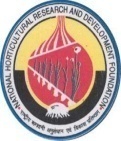 Krishi Vigyan Kendra(National Horticultural Research & Development Foundation)Nafed Complex, Village & post: Ujwa, New Delhi – 110 073Ph. No. 9667971155, e-mail: kvkujwa@yahoo.comWebsite: www.nhrdf.org, www.kvkdelhi.org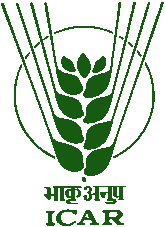 